Publicado en Glendale, CA el 19/09/2019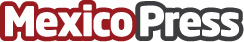 Markray Corporation (RVBR) completa la adquisición de Keshe Foundation Global, Inc OrganizationMarkray Corporation (RVBR) ha completado la adquisición de Keshe Foundation Global, Inc. (KFGL) a través de un Acuerdo de Intercambio de AccionesDatos de contacto:Markray CorporationNota de prensa publicada en: https://www.mexicopress.com.mx/markray-corporation-rvbr-completa-la Categorías: Internacional Finanzas Recursos humanos http://www.mexicopress.com.mx